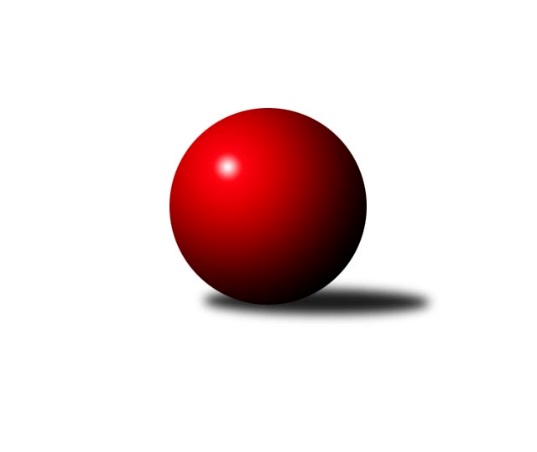 Č.15Ročník 2010/2011	5.2.2011Nejlepšího výkonu v tomto kole: 3351 dosáhlo družstvo: TJ Dynamo Liberec3.KLM B 2010/2011Výsledky 15. kolaSouhrnný přehled výsledků:TJ Dynamo Liberec	- SKK Náchod B	6:2	3351:3277	17.0:7.0	5.2.TJ Lokomotiva Trutnov 	- TJ Lokomotiva Ústí n. L. 	3:5	3246:3262	13.0:11.0	5.2.SKK Jičín B	- TJ Červený Kostelec  	5:3	3180:3142	12.0:12.0	5.2.SKK Hořice A	- TJ Lokomotiva Liberec	7:1	3115:3060	14.0:10.0	5.2.KK Akuma Kosmonosy 	- TJ Neratovice	6:2	3111:3072	15.0:9.0	5.2.SK Plaston Šluknov	- SKK Hořice B	7:1	3138:3011	17.5:6.5	5.2.Tabulka družstev:	1.	SKK Hořice A	16	13	0	3	87.0 : 41.0 	221.5 : 162.5 	 3183	26	2.	TJ Dynamo Liberec	15	11	0	4	75.0 : 45.0 	195.5 : 164.5 	 3193	22	3.	KK Akuma Kosmonosy	15	10	1	4	75.0 : 45.0 	201.0 : 159.0 	 3162	21	4.	SK Plaston Šluknov	15	10	0	5	75.5 : 44.5 	195.0 : 165.0 	 3162	20	5.	TJ Červený Kostelec	15	9	0	6	63.0 : 57.0 	179.5 : 180.5 	 3145	18	6.	TJ Lokomotiva Trutnov	15	7	0	8	59.0 : 61.0 	186.5 : 173.5 	 3159	14	7.	TJ Lokomotiva Liberec	15	6	1	8	54.0 : 66.0 	174.5 : 185.5 	 3115	13	8.	TJ Neratovice	15	6	0	9	49.0 : 71.0 	159.0 : 201.0 	 3169	12	9.	SKK Jičín B	15	5	0	10	48.0 : 72.0 	173.0 : 187.0 	 3142	10	10.	SKK Hořice B	16	5	0	11	54.0 : 74.0 	165.5 : 218.5 	 3122	10	11.	TJ Lokomotiva Ústí n. L.	15	4	0	11	44.5 : 75.5 	167.0 : 193.0 	 3107	8	12.	SKK Náchod B	15	4	0	11	44.0 : 76.0 	166.0 : 194.0 	 3148	8Podrobné výsledky kola:	 TJ Dynamo Liberec	3351	6:2	3277	SKK Náchod B	Ladislav ml. Wajsar ml.	144 	 154 	 149 	123	570 	 4:0 	 504 	 136	123 	 125	120	Pavel Pecold	Roman Žežulka	141 	 140 	 151 	140	572 	 4:0 	 536 	 139	122 	 142	133	Milan Gajdoš	Ladislav st. Wajsar st.	144 	 137 	 127 	139	547 	 3:1 	 535 	 147	127 	 124	137	Jakub Zíma	Lubomír Kudrna	138 	 138 	 149 	135	560 	 2:2 	 570 	 161	148 	 130	131	Aleš Tichý	Zdeněk Pecina st.	142 	 151 	 140 	151	584 	 3:1 	 566 	 146	148 	 131	141	Tomáš Majer	Josef Zejda ml.	126 	 131 	 117 	144	518 	 1:3 	 566 	 143	137 	 147	139	Tomáš Adamůrozhodčí: Nejlepší výkon utkání: 584 - Zdeněk Pecina st.	 TJ Lokomotiva Trutnov 	3246	3:5	3262	TJ Lokomotiva Ústí n. L. 	Jiří Červinka	133 	 131 	 140 	147	551 	 1.5:2.5 	 550 	 146	135 	 140	129	Martin Zahálka st.	Jaroslav Jeníček	136 	 139 	 127 	116	518 	 2.5:1.5 	 536 	 124	138 	 158	116	Radek Jalovecký	Michal Vlček	118 	 134 	 118 	124	494 	 0:4 	 564 	 140	162 	 125	137	Jiří Šípek	Miroslav Kužel	149 	 145 	 129 	130	553 	 2:2 	 563 	 164	132 	 140	127	Josef Holub	Tomáš Ryšavý	144 	 135 	 155 	126	560 	 3:1 	 516 	 133	128 	 125	130	Miroslav Potůček	Karel Kratochvíl	164 	 126 	 137 	143	570 	 4:0 	 533 	 144	123 	 135	131	Josef Rohlenarozhodčí: Nejlepší výkon utkání: 570 - Karel Kratochvíl	 SKK Jičín B	3180	5:3	3142	TJ Červený Kostelec  	Vladimír Pavlata	125 	 135 	 135 	130	525 	 2:2 	 539 	 134	157 	 130	118	Štěpán Schuster	Agaton st. Plaňanský st.	120 	 130 	 124 	146	520 	 2:2 	 477 	 137	104 	 126	110	Pavel Novák	Jiří Kapucián	120 	 153 	 138 	116	527 	 2:2 	 523 	 138	133 	 132	120	Ondřej Mrkos	Jiří Brumlich	113 	 149 	 128 	130	520 	 1:3 	 541 	 129	132 	 136	144	Daniel Neumann	Vladimír Řehák	135 	 141 	 132 	128	536 	 2:2 	 541 	 153	138 	 110	140	Martin Mýl	Jaroslav Kříž	136 	 139 	 134 	143	552 	 3:1 	 521 	 117	138 	 135	131	Jan Adamůrozhodčí: Nejlepší výkon utkání: 552 - Jaroslav Kříž	 SKK Hořice A	3115	7:1	3060	TJ Lokomotiva Liberec	Radek Kroupa	127 	 130 	 147 	148	552 	 2:2 	 545 	 150	133 	 121	141	Jaromír Šklíba	Ivan Vondráček	130 	 133 	 125 	125	513 	 3:1 	 512 	 129	131 	 124	128	Vratislav Staněk	Vojtěch Tulka	118 	 128 	 120 	122	488 	 0:4 	 536 	 140	143 	 129	124	Jiří Pachl	Jiří Baier	143 	 121 	 139 	136	539 	 4:0 	 475 	 116	118 	 124	117	Štěpán Kvapil	Zdeněk Měkota	132 	 114 	 148 	134	528 	 2:2 	 515 	 139	128 	 125	123	Václav Vlk	Miroslav Nálevka	120 	 123 	 126 	126	495 	 3:1 	 477 	 125	122 	 120	110	Anton Zajacrozhodčí: Nejlepší výkon utkání: 552 - Radek Kroupa	 KK Akuma Kosmonosy 	3111	6:2	3072	TJ Neratovice	Petr Novák	124 	 123 	 125 	127	499 	 3:1 	 473 	 114	124 	 118	117	Jan Kvapil	Věroslav Řípa	133 	 147 	 130 	117	527 	 3:1 	 525 	 147	136 	 127	115	Miroslav Burock	Tomáš Bajtalon	124 	 137 	 133 	131	525 	 3:1 	 496 	 138	124 	 118	116	Jan Kozák	Jaroslav Doškář	145 	 136 	 129 	120	530 	 1:3 	 540 	 135	144 	 137	124	Pavel Šťastný	Pavel Říha	111 	 145 	 116 	142	514 	 2:2 	 531 	 124	131 	 143	133	Petr Božka	Luboš Beneš	136 	 126 	 124 	130	516 	 3:1 	 507 	 119	124 	 123	141	Luděk Uherrozhodčí: Nejlepší výkon utkání: 540 - Pavel Šťastný	 SK Plaston Šluknov	3138	7:1	3011	SKK Hořice B	Radek Marušák	133 	 137 	 128 	125	523 	 3:1 	 489 	 125	123 	 113	128	Martin Bartoníček	Miroslav Malý	133 	 133 	 140 	138	544 	 3:1 	 491 	 105	110 	 143	133	Bartoloměj Vlášek *1	František Tomík	128 	 135 	 114 	128	505 	 3:1 	 504 	 127	119 	 135	123	Luděk Horák	Petr Vajnar	129 	 107 	 134 	112	482 	 2:2 	 521 	 118	133 	 130	140	Petr Vokáč	Jan Koldan	128 	 135 	 127 	129	519 	 3:1 	 509 	 126	131 	 138	114	Ondřej Fikar	Josef Rubanický	132 	 137 	 149 	147	565 	 3.5:0.5 	 497 	 132	112 	 123	130	Jakub Weiglrozhodčí: střídání: *1 od 57. hodu Zdeněk DymáčekNejlepší výkon utkání: 565 - Josef RubanickýPořadí jednotlivců:	jméno hráče	družstvo	celkem	plné	dorážka	chyby	poměr kuž.	Maximum	1.	Jaromír Šklíba 	TJ Lokomotiva Liberec	555.98	368.1	187.9	1.8	7/7	(605)	2.	Jiří Baier 	SKK Hořice A	548.36	369.4	179.0	2.4	6/6	(593)	3.	Zdeněk Pecina  st.	TJ Dynamo Liberec	547.36	363.9	183.5	2.0	7/7	(602)	4.	Luboš Beneš 	KK Akuma Kosmonosy 	545.91	351.4	194.5	2.3	6/6	(588)	5.	Josef Holub 	TJ Lokomotiva Ústí n. L. 	543.33	356.0	187.3	2.3	7/7	(580)	6.	Miroslav Malý 	SK Plaston Šluknov	543.11	356.6	186.5	2.4	7/7	(574)	7.	Tomáš Ryšavý 	TJ Lokomotiva Trutnov 	542.96	356.1	186.8	2.4	7/7	(573)	8.	Tomáš Majer 	SKK Náchod B	540.63	363.0	177.6	3.7	7/7	(604)	9.	Věroslav Řípa 	KK Akuma Kosmonosy 	540.26	359.0	181.3	2.6	5/6	(575)	10.	Radek Kroupa 	SKK Hořice A	540.03	351.9	188.2	1.3	6/6	(591)	11.	Kamil Fiebinger 	TJ Lokomotiva Trutnov 	538.73	360.7	178.0	2.7	6/7	(589)	12.	Dušan Plocek 	TJ Neratovice	537.40	362.0	175.4	3.5	7/7	(573)	13.	Lukáš Jireš 	TJ Dynamo Liberec	537.15	355.6	181.6	2.7	7/7	(613)	14.	Ladislav ml. Wajsar  ml.	TJ Dynamo Liberec	536.36	359.1	177.3	3.6	6/7	(592)	15.	Petr Božka 	TJ Neratovice	535.75	359.9	175.9	2.7	7/7	(571)	16.	Jan Koldan 	SK Plaston Šluknov	534.82	356.1	178.7	2.9	7/7	(587)	17.	Vojtěch Pecina 	TJ Dynamo Liberec	534.12	353.2	181.0	3.0	5/7	(590)	18.	Štěpán Schuster 	TJ Červený Kostelec  	533.88	353.8	180.1	3.1	6/6	(583)	19.	Jan Kvapil 	TJ Neratovice	533.50	365.6	167.9	3.4	7/7	(565)	20.	Tomáš Adamů 	SKK Náchod B	533.19	351.2	181.9	2.5	7/7	(566)	21.	Josef Zejda  ml.	TJ Dynamo Liberec	532.66	356.4	176.2	3.9	7/7	(580)	22.	Miroslav Kužel 	TJ Lokomotiva Trutnov 	532.63	347.6	185.1	2.1	5/7	(568)	23.	Petr Vajnar 	SK Plaston Šluknov	532.57	358.9	173.7	4.3	7/7	(596)	24.	Petr Novák 	KK Akuma Kosmonosy 	532.05	354.8	177.3	4.2	6/6	(563)	25.	Jaroslav Kříž 	SKK Jičín B	530.50	356.6	173.9	6.1	6/7	(556)	26.	Daniel Neumann 	TJ Červený Kostelec  	530.33	347.6	182.7	3.5	6/6	(590)	27.	Jan Mojžíš 	TJ Lokomotiva Liberec	530.17	350.5	179.7	2.9	6/7	(602)	28.	Martin Mýl 	TJ Červený Kostelec  	529.83	358.1	171.7	3.9	6/6	(559)	29.	Jaroslav Doškář 	KK Akuma Kosmonosy 	529.44	353.8	175.6	5.3	5/6	(563)	30.	Miroslav Burock 	TJ Neratovice	529.36	356.4	173.0	4.1	6/7	(586)	31.	Lukáš Vik 	SKK Jičín B	528.83	358.2	170.7	6.3	5/7	(568)	32.	Josef Rubanický 	SK Plaston Šluknov	528.70	351.9	176.8	3.1	7/7	(565)	33.	Ivan Vondráček 	SKK Hořice A	528.66	360.4	168.3	4.4	5/6	(554)	34.	Tomáš Bajtalon 	KK Akuma Kosmonosy 	527.95	353.8	174.2	2.3	5/6	(583)	35.	Zdeněk Měkota 	SKK Hořice A	527.95	356.6	171.4	2.8	5/6	(569)	36.	Vojtěch Tulka 	SKK Hořice A	527.94	359.2	168.7	4.5	6/6	(571)	37.	Jan Sklenář 	SK Plaston Šluknov	527.47	352.7	174.8	4.3	5/7	(560)	38.	Petr Vokáč 	SKK Hořice B	525.89	352.7	173.2	4.4	7/7	(570)	39.	Radek Jalovecký 	TJ Lokomotiva Ústí n. L. 	524.73	352.2	172.5	3.8	7/7	(562)	40.	Jan Adamů 	TJ Červený Kostelec  	524.29	349.8	174.5	4.7	6/6	(571)	41.	Aleš Tichý 	SKK Náchod B	523.96	348.9	175.0	4.2	7/7	(570)	42.	Milan Gajdoš 	SKK Náchod B	523.77	356.8	167.0	4.0	7/7	(572)	43.	Roman Žežulka 	TJ Dynamo Liberec	523.09	349.0	174.1	3.2	5/7	(627)	44.	Jakub Weigl 	SKK Hořice B	523.06	354.8	168.2	4.5	7/7	(563)	45.	Tomáš Kottvald 	SKK Jičín B	522.93	355.6	167.3	3.8	6/7	(545)	46.	Jiří Kapucián 	SKK Jičín B	521.93	348.2	173.8	3.0	6/7	(537)	47.	Pavel Šťastný 	TJ Neratovice	520.84	351.8	169.1	4.6	7/7	(555)	48.	Jakub Jansa 	SKK Náchod B	520.71	352.3	168.5	6.5	6/7	(567)	49.	Ladislav st. Wajsar  st.	TJ Dynamo Liberec	520.47	349.9	170.6	4.6	6/7	(583)	50.	Ondřej Fikar 	SKK Hořice B	519.96	355.6	164.4	4.9	7/7	(574)	51.	Miroslav Nálevka 	SKK Hořice A	519.73	357.6	162.2	4.4	5/6	(544)	52.	Jiří Šípek 	TJ Lokomotiva Ústí n. L. 	519.07	353.8	165.3	6.1	7/7	(587)	53.	Václav Vlk 	TJ Lokomotiva Liberec	518.96	348.0	170.9	3.5	7/7	(615)	54.	Luděk Uher 	TJ Neratovice	518.93	349.0	169.9	6.2	5/7	(559)	55.	Luděk Horák 	SKK Hořice B	517.95	351.6	166.3	3.9	7/7	(569)	56.	Radek Košťál 	SKK Hořice A	517.80	353.5	164.3	4.4	4/6	(534)	57.	Vladimír Pavlata 	SKK Jičín B	517.30	355.6	161.7	5.5	7/7	(564)	58.	Josef Rohlena 	TJ Lokomotiva Ústí n. L. 	516.64	343.7	172.9	4.0	6/7	(542)	59.	Agaton st. Plaňanský  st.	SKK Jičín B	515.11	354.0	161.1	4.2	6/7	(526)	60.	Martin Bartoníček 	SKK Hořice B	514.29	357.9	156.4	5.5	6/7	(564)	61.	Ondřej Mrkos 	TJ Červený Kostelec  	513.98	346.7	167.3	5.3	5/6	(560)	62.	Radek Marušák 	SK Plaston Šluknov	513.84	345.7	168.2	4.6	7/7	(564)	63.	Zdeněk Dymáček 	SKK Hořice B	513.25	351.7	161.6	6.0	6/7	(538)	64.	Zdeněk Khol 	TJ Lokomotiva Trutnov 	513.06	344.0	169.1	4.4	7/7	(559)	65.	Pavel Novák 	TJ Červený Kostelec  	511.38	342.0	169.4	3.8	4/6	(557)	66.	Anton Zajac 	TJ Lokomotiva Liberec	511.27	343.5	167.8	4.4	7/7	(610)	67.	Pavel Říha 	KK Akuma Kosmonosy 	510.15	342.0	168.2	4.1	5/6	(552)	68.	Martin Zahálka  st.	TJ Lokomotiva Ústí n. L. 	509.19	344.4	164.8	5.1	7/7	(567)	69.	Zdeněk Bayer 	KK Akuma Kosmonosy 	509.03	346.3	162.7	4.8	5/6	(559)	70.	Štěpán Kvapil 	TJ Lokomotiva Liberec	508.10	347.5	160.6	5.9	6/7	(599)	71.	Jiří Pachl 	TJ Lokomotiva Liberec	506.28	356.2	150.1	7.5	7/7	(558)	72.	Jakub Zíma 	SKK Náchod B	503.48	343.1	160.4	7.5	5/7	(542)		Lubomír Kudrna 	TJ Dynamo Liberec	560.00	393.0	167.0	2.0	1/7	(560)		Daniel Balcar 	TJ Červený Kostelec  	539.50	366.0	173.5	5.5	2/6	(569)		Pavel Kříž 	SKK Jičín B	537.00	364.0	173.0	6.0	1/7	(537)		Jiří Čapek 	SKK Jičín B	536.00	358.0	178.0	7.0	1/7	(536)		Jan Horn 	SKK Náchod B	535.67	352.3	183.3	2.7	1/7	(547)		Vladimír Řehák 	SKK Jičín B	531.50	359.5	172.0	4.4	4/7	(562)		Zdeněk Koutný 	TJ Lokomotiva Liberec	531.00	361.0	170.0	3.5	1/7	(542)		Jaroslav Jeníček 	TJ Lokomotiva Trutnov 	529.88	357.6	172.3	4.0	4/7	(573)		Bartoloměj Vlášek 	SKK Hořice B	529.06	358.5	170.6	6.4	4/7	(577)		Patrik Weigl 	SKK Hořice B	528.00	364.0	164.0	1.0	1/7	(528)		Karel Kratochvíl 	TJ Lokomotiva Trutnov 	525.22	357.1	168.1	3.9	4/7	(590)		Karel Bízek 	TJ Dynamo Liberec	523.00	356.0	167.0	7.0	2/7	(535)		Jiří Brumlich 	SKK Jičín B	520.00	354.0	166.0	6.0	1/7	(520)		Jiří Červinka 	TJ Lokomotiva Trutnov 	519.38	348.4	171.0	3.3	4/7	(551)		Michal Vlček 	TJ Lokomotiva Trutnov 	517.54	355.7	161.8	5.6	4/7	(535)		Michal Vlček 	TJ Červený Kostelec  	517.50	344.5	173.0	8.0	2/6	(524)		Pavel Pecold 	SKK Náchod B	517.17	355.2	162.0	7.2	3/7	(530)		František Adamů  st.	TJ Červený Kostelec  	517.00	335.0	182.0	6.0	1/6	(517)		Václav Kryl 	TJ Lokomotiva Ústí n. L. 	517.00	352.8	164.2	3.8	2/7	(581)		Ladislav Křivka 	SKK Jičín B	516.50	346.5	170.0	6.0	2/7	(534)		Karel Košťál 	SKK Hořice B	516.20	343.4	172.8	4.6	1/7	(549)		Jaroslav Kazda  	SKK Jičín B	516.00	340.0	176.0	8.0	1/7	(516)		Jindřich Kašpar 	TJ Červený Kostelec  	514.00	352.5	161.5	6.0	1/6	(514)		Viktor Brožek 	SKK Náchod B	513.50	351.0	162.5	4.0	2/7	(519)		Antonín Kotrla 	SK Plaston Šluknov	513.00	344.0	169.0	3.0	1/7	(513)		Pavel Trudič 	SKK Náchod B	513.00	357.0	156.0	8.7	1/7	(538)		Jan Kozák 	TJ Neratovice	511.25	346.2	165.0	5.2	4/7	(530)		Lukáš Janko 	TJ Červený Kostelec  	510.50	354.0	156.5	6.0	2/6	(517)		Milan Jaworek 	TJ Lokomotiva Ústí n. L. 	510.17	340.5	169.7	6.2	3/7	(539)		Vratislav Staněk 	TJ Lokomotiva Liberec	508.17	349.5	158.7	4.2	4/7	(534)		Vladimír Huml 	TJ Neratovice	507.00	337.0	170.0	7.0	1/7	(507)		Zdeněk Kejzlar 	TJ Červený Kostelec  	505.00	348.0	157.0	2.0	1/6	(505)		Václav Ajm 	TJ Lokomotiva Ústí n. L. 	505.00	358.8	146.3	8.8	2/7	(546)		František Tomík 	SK Plaston Šluknov	504.19	348.4	155.8	5.6	4/7	(550)		Václav Inquort 	SKK Hořice B	502.00	343.0	159.0	3.0	1/7	(502)		Miroslav Potůček 	TJ Lokomotiva Ústí n. L. 	500.63	339.6	161.0	4.6	4/7	(523)		Jaromír Sklenář 	TJ Neratovice	478.50	340.5	138.0	11.0	1/7	(481)Sportovně technické informace:Starty náhradníků:registrační číslo	jméno a příjmení 	datum startu 	družstvo	číslo startu
Hráči dopsaní na soupisku:registrační číslo	jméno a příjmení 	datum startu 	družstvo	Program dalšího kola:16. kolo12.2.2011	so	10:00	TJ Lokomotiva Liberec - SKK Jičín B	12.2.2011	so	10:00	TJ Červený Kostelec   - KK Akuma Kosmonosy 	12.2.2011	so	10:00	TJ Lokomotiva Ústí n. L.  - SK Plaston Šluknov	12.2.2011	so	10:00	SKK Hořice B - TJ Dynamo Liberec	12.2.2011	so	13:00	TJ Neratovice - TJ Lokomotiva Trutnov 	12.2.2011	so	14:00	SKK Náchod B - SKK Hořice A	Nejlepší šestka kola - absolutněNejlepší šestka kola - absolutněNejlepší šestka kola - absolutněNejlepší šestka kola - absolutněNejlepší šestka kola - dle průměru kuželenNejlepší šestka kola - dle průměru kuželenNejlepší šestka kola - dle průměru kuželenNejlepší šestka kola - dle průměru kuželenNejlepší šestka kola - dle průměru kuželenPočetJménoNázev týmuVýkonPočetJménoNázev týmuPrůměr (%)Výkon5xZdeněk Pecina st.Liberec 5841xJosef RubanickýŠluknov108.575654xRoman ŽežulkaLiberec 5722xJaroslav KřížJičín B106.755525xLadislav ml. Wajsar ml.Liberec 5702xKarel KratochvílTrutnov105.895702xKarel KratochvílTrutnov5702xPavel ŠťastnýNeratovice105.585401xAleš TichýNáchod B5703xZdeněk Pecina st.Liberec 105.55842xTomáš MajerNáchod B5665xRadek KroupaHořice A105.24552